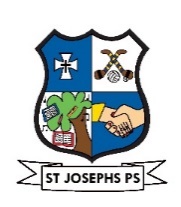 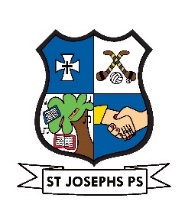 Junior Infants Class Pack   2020- 2021 – Ms Carol Hassett/Ms Niamh Ryan												€Just Phonics Early Years-Educate.ie						 3.50Just Phonics Junior Infants 26 letter Sounds – Educate.ie	  	 3.50Treasury-Core Skills in English Junior Infants				 6.40Ready to Write A1; Introduction to Cursive-Edco	 		 6.10Busy at Maths Junior Infants– Fallons		           	    	11.10Individual Pupil Term Maths Assessment 				   No charge	Just Handwriting; pre-cursive	    			  			 3.00Oxford Tree Book Rental 							 5.00Art & Craft Materials 		            				   	14.002 durable A4 Plastic Folders		    					 3.00Photocopying, Paper			  				      	14.00Pencils, crayons		          	    			 	 	        + 5.40									        €75.00*****************************************************************This pack will be on sale from the class teacher on Friday August 28th Children will need an old t-shirt for Art	When forwarding  money to the school please place same in a clearly labelled envelope  orIf you wish to pay directly through bank transfer the details are as follows: 	Bank:	Bank of Ireland, Main St., TemplemoreA/C Name:  St. Joseph’s Primary SchoolA/C No:	10191023IBAN:	IE60BOFI90445610191023BIC:		BOFIIE2DSenior Infants Book List -2020/ 2021 – Ms Mason/Ms M RyanThe Class Teacher will provide the following in September.									   		 €                     Ready to Write B1: cursive-EdCo 			 	6.25Busy at Maths –Senior Inf- Fallons 				11.15Individual Pupil Term Maths Assessment 		      No chargeSounds Make Words-Folens 					6.50Explore with Me-Senior Inf- EdCo			 	9.00                     Bua na Cainte – Senior Infants			 	9.00		Just Handwriting – Educate.ie			 	3.00		Oxford Reading Tree – Rental				5.00Art, Craft Materials				           	12.50		Photocopying					          		11.00		Pencils/Crayons/Copies						7.30		2 Plastic Folders				        			3.00Playdough							        +2.30						        		         €86.00This pack will be on sale from the class teacher on Friday August 28th  Children will need an old t-shirt for ArtWhen forwarding money to the class teacher please place it in a clearly labelled envelope orIf you wish to pay directly through bank transfer the details are as follows: 	Bank:		Bank of Ireland		Main St.,		TemplemoreA/C Name:  	St. Joseph’s Primary SchoolA/C No:	10191023IBAN:	IE60BOFI90445610191023BIC:		BOFIIE2D1st Class Book List 2020/2021 - Ms U Maher/Ms E Connolly					 						  	 €		Graded Readers for the year - Rental				5.00Exploring Spelling-1st Class-EdCo					5.65Just Handwriting 1st class						3.00Grow in Love 1st class							9.00Busy at Maths 1								15.00Work it out – 1st class							3.00Time for Tables -  Edco							3.20Explore with Me 1st class						9.85		Bua na Cainte 1								9.90		Individual Pupil Term Maths Assessment 1		No chargeArt & Craft Materials				            		11.70		Photocopying								10.00		Standardised Tests - English & Maths	 			5.00		Homework Diary				 		          	 	2.50			Hardback Copy, 88pg Copies, Folder, Pencils, Colours        +5.20   										      	        €98.00This pack will be on sale from the class teacher on Friday August 28th  Children will need an old t-shirt for ArtWhen forwarding money to the class teacher please place it in a clearly labelled envelope orIf you wish to pay directly through bank transfer the details are as follows:Bank:		Bank of Ireland			Main St.,			TemplemoreA/C Name:  	St. Joseph’s Primary SchoolA/C No:		10191023IBAN:		IE60BOFI90445610191023BIC:			BOFIIE2D2nd Class Book List 2020- 2021 – Ms Claire Hassett English:	My Read at Home Book 2 & Word Wise 2 – CJ Fallon	Engage Series Readers & novels (complete sets used in classroom) --------------------------------------------------------------------------------------------The Class Teacher will provide the following in September:									€Book Rental (as above)						10.00Grow in Love 2nd Class						 9.00Busy at Maths 2 							16.40			Busy at Maths 2 – Shadow Book				 6.65Individual Pupil Term Maths Assessment 2	   	No chargeWork it out 2							 3.00			Explore with me 2nd Class					10.70			Bua na Cainte 2  							10.80Exploring Spelling 2nd Class-EdCo				 5.65Just Handwriting 2nd class					 3.00Homework Diary				  		 	 2.50		Art, Craft Materials				  		11.30Copies, Folders, Hardback Copies				 6.00			Photocopying 						        +10.00 											105.00  -5.00        €100.00					   €5.00 deducted from above to reflect payment of unused standardised tests from last yearThis pack will be on sale from the class teacher on Friday August 28th  Children will need an old t-shirt for ArtWhen forwarding money to the class teacher please place it in a clearly labelled envelope orIf you wish to pay directly through bank transfer the details are as follows:Bank:		Bank of Ireland		Main St.,		TemplemoreA/C Name:  	St. Joseph’s Primary SchoolA/C No:	10191023IBAN:		IE60BOFI90445610191023BIC:		BOFIIE2D3rd Class Book List  2020-2021 – Ms C Ryan   The following books are included in the School Book Rental Scheme for €20.00.     Grow in Love 3Mo Cheol Thú  & Bua na Cainte 3	My Read at Home Book 3, Exercise your English 3 & Class sets of Levelled Readers and Novels, Chambers English Dictionary Small World – History   3rd & Small World – Geog & Science 3rd class                   ----------------------------------------------------------------------------------------------------	The Class Teacher will provide the following in September.												€Book Rental (as above)								20.00Brain Teasers 3							 		8.25Busy at Maths 3 – Fallons							17.85Table Champions 3								2.00		Litriú an Lae 3								 	7.85	Individual Pupil Term Maths Assessment 3		             No charge	Just Handwriting 3rd Class						 	3.00Exploring Spelling 3							 	6.25Homework Diary									2.50Copies, Folders, Hardback Copies & Hardback Indexed Copy	10.30Art & Craft									10.00	Photocopying	                                           				7.00		Standardised Tests (English & Maths)				        +5.00											      €100.00This pack will be on sale from the class teacher on Friday August 28th  When forwarding money to the class teacher please place it in a clearly labelled envelope orIf you wish to pay directly through bank transfer the details are as follows:Bank:		Bank of Ireland		Main St.,		TemplemoreA/C Name:  	St. Joseph’s Primary SchoolA/C No:	10191023IBAN:		IE60BOFI90445610191023BIC:		BOFIIE2D4th Class Book List 2020-2021 – Ms Edel GroomeThe following books are included in the School Book Rental Scheme for €20.00.Religion:		Grow in Love 4 (Class Set)								Irish:			Bua na Cainte 4					English:		My Read at Home Book 4	 				 			Class sets of Levelled Readers and Novels	S.E.S.E.:		Small World –History &Geography / Science 4th ClassPhilips Primary Atlas											   	 €Book Rental (as above)						20.00News Flash Magazines for 1 Term				 6.00Exploring Spelling 4						 6.25			Busy at Maths 4							17.85			Table Toppers 4							 7.90			Map Skills 1							 9.10	New Wave Maths 4 - Prim Ed					 7.20			Individual Pupil Term Maths Assessment 4		  No chargeJust Handwriting- 4th Class					 3.00Homework Diary							 2.50		Art & Craft							 9.00			Copies, Folder, Hardback Copies				 6.20		Photocopying						        +10.00                                                                                                              €105.00	-5.00*									         	        €100.00*€5.00 deducted from above to reflect payment of unused standardised tests from last yearThis pack will be on sale from the class teacher on Friday August 28th  When forwarding money to the class teacher please place it in a clearly labelled envelope orIf you wish to pay directly through bank transfer the details are as follows: 		Bank:		Bank of Ireland, Main St., TemplemoreA/C Name:  	St. Joseph’s Primary SchoolA/C No:	10191023IBAN:		IE60BOFI90445610191023BIC:		BOFIIE2D5th Class Book List 2020 – 2021 – Mr C RocheThe following books are included in the School Book Rental SchemeGrow in Love 5	Béal Beo 5	Class sets of Levelled Readers and Novels Up and Running! (Class Set) & My Read at Home Book 5Busy at Maths 5, Busy at Maths Shadow Book 5 &Maths Challenge 5Small World 5th Class History & Small World 5th Class Geog & Science 	--------------------------------------------------------------------------------------------			   	                   The Class Teacher will provide the following in September.										€Book Rental    						    25.00Litriú an Lae 5	- Edco				      8.80Primary Planet Monthly News Magazine		    10.00 (subsidised)Exploring Spelling 5th 					      6.25New Wave English 5 (Prim Ed)	 		      6.30Individual Pupil Term Maths Assessment 5	   No chargePhotocopying and Paper				    10.00Hardback Copies, Plastic Display Book, Copies	      9.50		Art & Craft			             		      8.65		Homework Diary			  	            	      2.50		Standardised Tests				             + 5.00										  €92.00This pack will be on sale from the class teacher on Friday August 28th  When forwarding money to the class teacher please place it in a clearly labelled envelope orIf you wish to pay directly through bank transfer the details are as follows:Bank:		Bank of Ireland		Main St.,		TemplemoreA/C Name:  	St. Joseph’s Primary SchoolA/C No:	10191023IBAN:		IE60BOFI90445610191023BIC:		BOFIIE2D6th Class Book List 2020-2021 – Mr M DelaneyThe following books are included in the School Book Rental Scheme Grow in Love 6Béal Beo 5Racing Ahead	(Class Set), My Read At Home – Book 6 & Class sets of Levelled Readers and Novels will also be used	Busy at Maths 6, Busy at Maths Shadow Book 6 & Maths Challenge 6Small World 5th Class History & Small World 5th Class Geog & Science 			 										€	Book Rental (as above)				 	     25.00		Exploring Spelling 6					       6.25Primary Planet	 Monthly News Magazine	     10.00(subsidised)Litriú an Lae 6						       8.70		New Wave English 6				                 6.30		Individual Pupil Term Maths Assessments 6	    No chargeCopies (6), Folders, Hardback Copies		     12.30Photocopying and Paper				     10.00		Art & Craft			           	                 9.95		Homework Diary					      	  + €2.50												     91.00									                -5.00*	   €86.00	*€5.00 deducted from above to reflect payment of unused standardised tests from last yearThis pack will be on sale from the class teacher on Friday August 28th  When forwarding money to the class teacher please place it in a clearly labelled envelope orIf you wish to pay directly through bank transfer the details are as follows:Bank:		Bank of Ireland		Main St.,		TemplemoreA/C Name:  	St. Joseph’s Primary SchoolA/C No:	10191023IBAN:		IE60BOFI90445610191023BIC:		BOFIIE2D